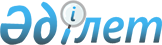 Об образовании избирательных участков по Кокпектинскому району
					
			Утративший силу
			
			
		
					Решение акима Кокпектинского района Восточно-Казахстанской области от 17 февраля 2014 года № 1. Зарегистрировано Департаментом юстиции Восточно-Казахстанской области 19 марта 2014 года № 3207. Утратило силу решением акима Кокпектинского района от 23 апреля 2014 года № 4      Сноска. Утратило силу решением акима Кокпектинского района от 23.04.2014 № 4 (вводится в действие по истечении десяти календарных дней после дня его первого официального опубликования).

      Примечание РЦПИ.

      В тексте документа сохранена пунктуация и орфография оригинала.

      В соответствии со статьей 23 Конституционного Закона Республики Казахстан от 28 сентября 1995 года "О выборах в Республике Казахстан", руководствуясь пунктом 2 статьи 33 Закона Республики Казахстан от 23 января 2001 года "О местном государственном управлении и самоуправлении в Республике Казахстан", в целях создания максимального удобства для избирателей и с учетом местных и иных условий, аким Кокпектинского района РЕШИЛ:

      1. Образовать избирательные участки для организации и проведения выборов на территории Кокпектинского района согласно приложению к настоящему решению.



      2. Признать утратившим силу решение акима Кокпектинского района " Об образовании избирательных участков по Кокпектинскому району" от 14 марта 2011 года № 24 (зарегистрировано в Реестре государственной регистрации нормативных правовых актов за № 5-15-83, опубликовано в газете "Новая жизнь" от 3 апреля 2011 года № 26, "Жұлдыз" 2011 жылы 3 сәуірдегі № 26) и решение акима района от 18 ноября 2011 года № 30 "О внесении изменения в решение от 14 марта 2011 года № 24 "Об образовании избирательных участков по Кокпектинскому району" (зарегистрировано в Реестре государственной регистрации нормативных правовых актов за № 5-15-90, опубликовано в газетах "Новая жизнь" от 22 ноября 2011 года № 93; "Жұлдыз" 2011 жылы 22 қарашадағы № 93).

      3. Контроль за исполнением настоящего решения возложить на руководителя аппарата акима Кемербаевой Р.А.



      4. Настоящее решение вводится в действие по истечении десяти календарных дней после дня его первого официального опубликования.

       Избирательные участки

      Кокпектинский избирательный участок № 1170

      Центр - село Кокпекты, улица Аблайхана, № 46 (здание Кокпектинской средней школы ).

      Граница, улица Валиханова дома № 1,2,3,4,5,6,7,8,9,10,11,12,13, 14,15,16,17,18,19,20,21,22,23,24,25,26,27,28,29,30,31,32,33,34,35,36,37,38,39,40,41,42,43,44,45,46,47,48,49,50,51,52,53,54,55,56,57,58,59,60,61,62,63,64,65,66,67,68,69,70,71,72,73,74,75,76,77,78,79,80,81,82,83,84,85,86,87,88,89,90,91,92,93,94;

      улица Кабанбай батыра дома № 1,2,3,4,5,6,7,8,9,10,11,12,13,14, 15,16,17,18,19,20,21,22,23,24,25,26,27,28,29,30,31,32,33,34,35,36,37,38,39,40,41,42,43,44,45,46,47,48,49,50,51,52,53,54,55,56,57,58,59,60,61,62,63,64,65,66,67,68,69,70,71,72,73,74,75,76,77,78,79,80,81,82,83,84,85,86,87,88,89,90,91,92,93,94,95,96,97,98,99,100,101,102,103, 104;

      улица Горная дома № 2,3,4,5,6,7,8,9,10,11,12,13,14,15,16,17, 18,19,20,21,22,23,24,25,26,27,28,29,30,31,32,33,34,35,36,37,38,39,40,41,42,43,44,45,46, 47,48,49,50,51,52,53,54,55,56,57,58,59,60,61,62;

      улица Южная дома № 4,5,6,7,8,9,10,11,12;

      улица Маяковского дома № 29,30,31,32,33,34,35,36,37,38,39,40 ,41;

      улица Тулебаева дома № 26,27,28,29,30,31;

      32,33,34,35,36,37,38,39,40,41,42,43,44,45,46,47,48,49,50,51,52,53;

      улица Ауэзова дома № 34,35,36,37,38,39,40,41,42,43,44,45,46,47, 48,49, 50,51;

      улица Толегенова дома № 9,10,11,12;

      улица Аймаутова дома № 42,43,44,45,46,47;

      улица Весенняя дома № 10,11,12,13,14,15,16,17,18,19,20,21,22,23, 24,25,26,27,28,29,30,31,32,33,34,35,36,37,38,39,40,41,42,43,44,45,46,47,48,49,50,51,52,53,54,55,56,57,58,59,60

      улица Восточная дома № 14/1, 14/2,15,16,17,18,19;

      улица Суворова дома № 34,35,36,37,38,39,40,41,42,43,44,45,46, 47,48,49,50,51,52,53,54,55,56,57,58,59,60,

      улица Пушкина дома № 58,59,60,61,62,63,64,65,66,67,68,69, 70,71,72,73, 74,75,76;

      улица Аблайхана дома № 34,35,36,37,38,39,40,41,42,43,44;

      улица Лермонтова дома №5,6,7,8,9,10,11,12,13,14,15,16, 17,18,19,20, 21,22,23,24,25,26,27,28,29,30,31,32,33,34,35,36, 37,38,39;

      улица Сейфуллина дома № 7,8,9,10,11,12,13,14,15,16,17,18,19,20, 21,22,23,24,25,26,27,28,29,30,31,32;

      улица Абишева дома № 24,25,26,27,28,29,30,31,32,33,34,35,36,37, 38,39, 40,41,42,43,44,45,46,47,48,49,50,51,52,53,54,55,56,57,58,59;

      улица Аухадиева дома № 10,11,12,13,14,15,16,17,18,19,20,21,22, 23,24,25,26,27,28,29,30,31,32,33,34,35,36,37,38,39,40,41,42,43,44,45;

      улица Ыргызбая дома № 8,9,10,11,12,13,14,15,16,17,18,19,20, 21,22,23, 24,25,26,27,28,29,30,31,32,33,34,35,36,37,38,39,40,41;

      улица Болганбаева дома № 34,35,36,37,38,39,40,41,42,43,44,45, 46,47,48;

      улица Бейсенбаева дома № 1,2,3,4,5,6,7,8,9,10;

      улица Фахрутдинова дома № 1,2,3,4,5,6,7,8,9;

      Телевышка дома № 1,2,3,4;

      улица Больничный городок дома №1,2,3,4,5,6;

      улица Абая дома № 1,2,3,4,5,6,7,8,9,10,11,12,13,14,15,16, 17,18,19,20,21,22,23,24,25,26,27,28,29,30,31,32,33,34,35,36,37,38,39,40,41,42,43,44,45,46,47,48,49,50,51,52,53,54,55,56,57,58,59,60,61,62,63,64,65,66,67,68,69,70,71,72,73,74,75;

      Зареченский избирательный участок № 784.

      Центр - село Кокпекты, улица Садовая, № 6 (здание детского сада "Бал- Ерке")

      Граница: улица Саяхимова дома № 5,6,7,8,9,10,11,12,13,14,15,16, 17,18,19,20,21,22,23,24,25,26,27,28,29,30,31,32,33,34,35,36,37,38,39,40,41,42,43,44,45,46,47,48,49,50,51,52;

      улица Байтурсынова дома №1,2,3,4,5,6,7,8,9,10,11,12,13,14,15, 16,17,18,19,20, 21;

      улица Боранбая дома № 1,2,3,4,5,6,7,8,9,10,11,12,13,14, 15,16,17,18,19,20,21,22,23,24,25,26,27,28,29,30,31,32,33,34,35,36,37,38,39,40,41,42;

      улица Желтоксан дома № 1,2,3,4,5,6,7,8,9,10,11,12,13,14, 15,16,17,18,19,20,21,22,23,24,25,26;

      улица А.Кушумбаева дома 1,2,3,4,5,6,7,8,9,10,11,12,13,14, 15,16,17,18,19,20,21,22,23,24,25,26,27,28,29,30,31;

      улица Береговая дома №1,2,3,4,5,6,7,8,9,10,11,12,13,14,15,16, 17,18,19,20,21,22,23,24,25,26,27,28,29;

      улица Строителей дома № 1,2,3,4,5,6,7,8,9,10,11;

      улица Садовая дома № 1,2,3,4,5,6,7,8,9,10,11,12,13,14,15, 16,17;

      улица Ж.Чайжунусова дома №1,2,3,4,5,6,7,8,9,10,11,12,13,14,15, 16,17,18,19,20;

      улица Константинова дома №1,2,3,4,5,6,7,8,9,10,11,12,13,14;. 

      Центральный избирательный участок № 785.

      Центр - село Кокпекты, улица Жумабаева, № 44 (здание Дома культуры).

      Граница: улица Бакина дома №1,2,3,4,5,6,7,8,9,10,11,12,13, 14,15,16,17,18,19,20,21,22,23,24,25,26,27,28,29,30,31,32,33,34,35,36,37,38,39,40,41,42;

      улица Раева дома № 1,2,3,4,5,6,7,8,9,10,11,12,13,14,15,16,17, 18,19,20,21,22,23,24,25,26,27,28,29,30,31,32,33,34,35,36,37,38,39,40,41,42,43,44,45,46,47,48,49,50,51,52,53,54,55,56,57,58,59,60,61,62,63,64,65,66,67,68,69,70,71,72,73;

      улица Жумабаева дома № 1,2,3,4,5,6,7,8,9,10,11,12,13,14,15,16, 17,18,19,20,21,22,23,24,25,26,27,28,29,30,31,32,33,34,35,36,37,38,39,40,41,42,43,44,45,46,47,48,49,50,51,52,53,54,55,56,57,58,59,60,61,62,63,64,65,66,67,68,69,70,71,72,73,74,75,76,77,78,79,80,81,82,83,84,85,86,87,88,89,90,91,92;

      улица Астана дома № 1,2,3,4,5,6,7,8,9,10,11,12,13,14,15,16,17, 18,19,20,21,22,23,24,25,26,27,28,29,30,31,32,33,34,35,36,37,38,39,40,41,42,43,44,45,46,47,48,49,50,51,52,53,54,55,56,57,58,59,60,61,62,63,64,65,66,67,68,69,70,71,72,73,74,75,76,77,78,79,80,81,82,83,84,85,86,87,88,89,90,91,92,93,94,95,96,97;

      улица Шериаздана дома № 1,2,3,4,5,6,7,8,9,10,11,12,13,14,15,16, 17,18,19,20,21,22,23,24,25,26,27,28,29,30,31,32,33,34,35,36,37,38,39,40,41,42,43,44,45,46,47,48,49,50,51,52,53,54,55,56,57,58,59,60,61,62,63,64,65,66,67,68,69,70,71,72,73,74,75,76,77,78,79,80,81,82,83,84,85,86,87,88,89,90,91,92,93,94,95,96,97,98,99,100,101,102,103, 104,105;

      улица Авдеева дома № 1,2,3,4,5,6,7,8,9,10,11,12,13,14,15,16,17, 18,19,20,21,22,23,24,25,26,27,28,29,30,31,32,33,34,35,36,37,38,39,40,41,42,43,44,45,46,47,48,49,50,51,52,53,54,55,56,57,58,59,60,61,62,63,64,65,66,67,68,69,70;

      улица Цепуры дома № 1,2,3,4,5,6,7,8,9,10,11,12,13,14,15,16,17, 18,19,20,21,22,23,24,25,26,27,28,29,30,31,32,33,34,35,36,37,38,39,40,41,42,43,44,45,46,47,48,49,50,51,52,53,54,55,56,57;

      улица Братская дома № 2,3,4,5,6,7,8,9,10,11,12,13,14,15,16,17, 18,19,20,21,22,23,24,25,26,27,28,29,30,31,32,33,34,35,36,37,38,39,40,41,42,43,44,45,46,47,48,49,50,51,52;

      улица Абишева дома № 14,15,16,17,18,19;

      улица Пушкина дома № 1,2,3,4,5,6,7,8,9,10,11,12,13,14,15,16;

      улица Аймаутова дома №8,9,10,11,12,13,14,15,16,17,18,19,20,21, 22,23,24,25,26,27,28,29,30,31,32,33,34,35,36,37,38,39,40,41,42,43,44,45,46,47;

      улица Чапаева дома №17,18,19,20,21,22,23,24,25,26,27,28,29,30, 31,32,33,34,35,36,37,38,39,40,41,42,43,44,45,46,47,48,49;

      улица Ауэзова дома № 6,7,8,9,10,11,12,13,14,15,16;

      Ажайский избирательный участок № 786.

      Центр - село Ажа (здание школы).

      Граница: село Ажа 48 домов.

      Узунбулакский избирательный участок № 787.

      Центр - село Узунбулак (здание клуба).

      Граница: село Узунбулак 45 домов.

      Шариптогайский избирательный участок № 788.

      Центр - село Шариптогай (здание школы).

      Граница: село Шариптогай 70 домов.

      Толагайский избирательный участок № 789.

      Центр - село Толагай (здание школы).

      Граница: село Толагай 58 домов.

      Карагандыкольский избирательный участок № 790.

      Центр - село Карагандыколь (здание клуба).

      Граница: село Карагандыколь 60 дома.

      Мамайский избирательный участок № 791.

      Центр - село Мамай (здание школы).

      Граница: село Мамай 72 дома.

      Тассайский избирательный участок № 792.

      Центр - село Тассай, улица М.Толегенова, №62 (здание клуба).

      Граница: улица Ч.Валиханова дома № 1,2,3,4,5,6,7,8,9,10,11,12, 13,14,15,16,17,18,19,20,21,22,23,24,25,26,27,28,29,30,31,32,33,34,35,36,37,38,39, 40,41;

      улица Булгак А.Я. дома № 1,2,3,4,5,6,7,8,9,10,11,12,13,14,15, 16,17,18,19,20,21,22,23,24,25,26,27,28,29,30;

      улица М.Ауэзова дома № 1,2,3,4,5,6,7,8,9,10,11,12,13,14,15,16, 17,18,19,20,21,22,23,24,25,26,27;

      улица М.Толегенова дома № 1,2,3,4,5,6,7,8,9,10,11,12,13,14,15, 16,17,18,19,20,21,22,23,24,25,26,27,28,29,30,31,32,33,34,35,36,37,38,39,40,41,42,43,44,45,46,47,48,49,50,51,52,53,54,55,56,57,58,59,60;

      улица Габдуллина дома № 1,2,3,4,5,6,7,8,9,10,11,12,13,14,15, 16,17,18,19,20,21,22,23,24,25,26,27,28,29,30,31,32,33,34,35,36,37;

      улица Абая дома № 1,2,3,4,5,6,7,8,9,10,11,12,13,14,15,16,17, 18,19,20,21,22,23,24,25,26,27,28,29,30,31,32,33,34,35,36,37,38,39,40,41,42,43,44,45,46,47,48,49,50,51,52,53,54,55,56,57,58,59,60,61,62,63,64,65,66,67,68,69;

      Кайнарский избирательный участок № 793.

      Центр - село Кайнар (здание бывшей школы).

      Граница: село Кайнар 30 домов.

      Аксусский избирательный участок № 794.

      Центр - село Аксу (здание бывшей школы).

      Граница: село Аксу 17 домов.

      Ушкумейский избирательный участок № 795.

      Центр - село Ушкумей (здание школы).

      Граница: село Ушкумей 50 домов.

      Бигашский избирательный участок № 797.

      Центр - село Бигаш, улица Мира, №2 (здание школы).

      Граница: улица 50 лет Октября дома 1,2,3,4,5,6,7,8,9,10,11,12, 13,14,15,16,17,18,19,20,21,22,23,24,25,26,27,28,29;

      улица Коминтерна дома №1,2,3,4,5,6,7,8,9,10,11,12,13,14,15, 16,17,18,19;

      улица Советская дома № 1,2,3,4,5,6,7,8,9,10,11,12;

      улица Амангельды дома № 1, 2;

      улица Степная дома № 1,2,3,4,5,6,7;

      улица Мира дома № 1,2,3,4;

      улица Абая дома № 1,2,3,4,5,6,7,8,9,10;

      Каргалинский избирательный участок № 798.

      Центр - село Каргалы (здание школы).

      Граница: село Каргалы 13 домов, село Комсомол 20 домов.

      Егинбулакский избирательный участок № 799.

      Центр - село Егинбулак (здание клуба).

      Граница: село Егинбулак 20 домов.

      Улкенбокенский избирательный участок № 800.

      Центр - село Улкенбокен, улица Калинина, № 3 (здание школы).

      Граница: улица Беловых дома № 1,2,3,4,5,6,7,8,9,10;

      дома № 14,15,16,17,18,19,20, № 26 дом.

      улица Калинина дома № 2,3,4,5,6,7,8,9,10,11, дома № 15,16,17,18,19, дома № 21,22,23;

      улица Осипова дома №1,2,3,4,5,6,7,8,9,10,11,12,13,14,15, дома № 20,21,22,23,24,25,26,27, дома № 31,32,33,34,35,36,37,38,39,40, 41,42,43,44,45, 46, дома № 48,49,50,51,52,53,54,55,56,57,58,59,60, 61,62,63,64,65,66,67;

      улица Ленина дома № 1,2,3,4,5,6,7,8,9,10,11,12,13,14,15,16,17, 18,19,20,21,22, дома № 26,27,28,29,30,31,32, дома № 37,38,39,40, 41,42,43,44,45,46,47,48,49;

      улица Почтовая дома № 1,2,3,4,5,6,7,8,9,10,11,12,13,14,15,16, 17,18,19,20,21,22,23,24,25,26,27,28;

      улица Пушкина дома № 1,2,3, дома № 6,7,8,9, дома № 19,20,21,22,23, дома № 34,35,36,37;

      улица Кирова дома № 4,5,6,7,8,9,10,11,12, дома № 14,15,16,17,18,19,20,21,22,23,24,25, дома № 27,28,29,30,31,32,33,34;

      улица Ключевая дома № 1,2,3,4,5,6,7,8,9,10,11,12,13, дома № 17,18,19,20,21,22,23,24,25,26,27,28,29, дома № 32,33,34,35,36,

      улица Крупской дома № 1,2,3,4,5,6,7,8,9,10,11,12,13,14,15,16, 17,18,19,20,21,22,23,24,25, дома № 29,30,31;

      улица Гоголя дома №1,2,3,4,5,6,7, 8, дома № 11,12,13,14,15,16;

      улица Джамбула дома № 1,2,3,4,5,6,7,8,9;

      улица Новостройка дома № 1,2, 3;

      улица Абая дома № 1,2, дома № 4,5,6,7,8, дома №10,11,12,13,14;

      улица Константинова дома № 1,2,3,4,5,6,7,8,9,10,11,12,13,14,15, 16,17,18,19,20,21,22,

      улица Базарная дома № 1,2,3,4,5,6,7,8,9,10,11, дома № 13,14,15; улица Воропаева дома № 1,2,3,4,5,6,7,8,9, дома № 13,14,15,16, 17,18,19,20,21;

      улица Степная дома № 1,2,3,4,5,6, дома № 10,11,12;

      улица Базарная площадь дома № 2,3,4,5,6,7,8,9,10,11,12,13, 14,15,16,17,19;

      улица Заречная дома № 1,2,3,4,5,6,7,8,9,10,11,12, дома № 16,7;

      улица Тельмана дома № 2,3,4, дома № 6,7,8,9,10,11,12,13,14, 15,16,17,18,19,20,21,22,23,24,25,26;

      улица Сатпаева дома № 1,2,3,4,5,6,7,8,9, дома № 17,18,19, 20,21,22,23,24,25, Племстанция дом № 1, Тентек дома № 1,2,3;

      Жансаринский избирательный участок № 802.

      Центр - село Жансары (здание бывшей школы).

      Граница: село Жансары 32 дома.

      Актасский избирательный участок № 803.

      Центр - село Актас (здание бывшей школы).

      Граница: село Актас 33 домов.

      Аухадиевский избирательный участок № 804.

      Центр - село Преображенка, улица Заречная (здание Дома культуры).

      Граница: улица Предгорная дома № 1,2,3,4,5,6,7,8,9,10,11,12,13, 14,15,16,17,18,19,20,21,22,23,24,25,26,27,28,29,30,31,32,33,34,35,36,37,38,39,40,41,42,43,44,45,46,47,48,49,50,51,52,53,54,55,56,57,58,59,60,61,62,63,64,65,66,67,68,69,70;

      улица Ленина дома № 1,2,3,4,5,6,7,8,9,10,11,12,13,14,15,16,17, 18,19,20,21,22,23,24,25,26,27,28,29,30,31,32,33,34,35,36,37,38,39,40,41,42,43,44,45,46,47,48,49,50,51,52,53,54,55,56,57,58,59,60,61,62,63,64,65,66,67,68,69,70,71,72,73,74,75,76,77,78,79,80,81,82,83,84,85,86,87,88,89,90,91,92,93,94,95,96,97,98,99,100,101,102,103,104,105,106,107,108,109,110,111,112,113,114,115,116,117,118,119,120,121,122,123,124,125,126,127,128,129,130,131,132,133,134,135,136,137,138,139,140,141,142,143,144,145,146,147,148,149,150,151,152,153,154,155,156,157,158,159;

      улица Береговая дома № 1,2,3,4,5,6,7,8,9,10,11,12,13,14,15, 16,17,18,19,20,21,22,23,24,25,26,27

      улица Советская дома № 1,2,3,4,5,6,7,8,9,10,11,12,13,14,15, 16,17,18,19,20,21,22,23,24,25,26,27,28,29,30,31,32,33,34,35,36,37,38,39,40,41,42,43,44,45,46,47,48,49,50,51,52,53,54,55,56,57,58,59,60,61,62,63,64,65,66,67,68,69,70,71,72,73,74,75,76,77,78,79,80,81,82,83,84,85,86,87,88,89,90,91,92,93,94,95,96,97,98,99,100,101,102,103,104,105,106,107,108,109,110,111,112;

      улица Куйбышева дома № 1,2,3,4,5,6,7,8,9,10,11,12,13,14,15, 16,17,18,19,20,21,22,23,24,25,26,27,28,29,30,31,32,33,34,35,36,37,38,39,40,41,42,43,44,45,46,47,48,49,50,51,52,53,54,55,56,57,58,59,60,61;

      улица Садовая дома № 1,2,3,4,5,6,7,8,9,10,11,12,13,14,15,16,17, 18,19,20,21,22,23,24,25,26,27,28,29,30,31,32,33,34,35,36,37,38,39,40,41,42,43,44,45,46,47,48,49,50,51,52,53,54,55,56,57,58,59,60,61,62,63,64,65,66,67,68,69,70,71,72,73,74,75,76;

      улица Заречная дома № 1,2,3,4,5,6,7,8,9,10,11,12,13,14,15,16, 17,18,19,20,21,22,23,24,25,26,27,28,29,30,31,32,33,34,35,36,37,38,39,40,41,42,43,44,45,46,47,48,49,50,51,52,53,54,55,56;

      улица Гагарина дома №1,2,3,4,5,6,7,8,9,10,11,12,13,14,15,16,17, 18,19,20,21,22,23,24;

      Черноярский избирательный участок № 805.

      Центр - село Черноярка (здание клуба).

      границах: село Черноярка 28 дома.

      Воздвиженский избирательный участок № 806.

      Центр - село Воздвиженка (здание клуба).

      В границах: село Воздвиженка 84 домов.

      Малобуконский избирательный участок № 807.

      Центр - село Малая-Буконь (здание клуба).

      В границах: село Малая-Буконь 16 дом.

      Теректинский избирательный участок № 808.

      Центр - село Теректы,улица Мукагали Макатаева, №3 (здание школы).

      Граница: улица Богенбай батыра дома № 1,2,3,4,5,6,7,8,9,10,11, 12,13,14,15,16,17,18,19,20,21,22,23,24,25,26,27,28,29,30,31,32,33,34,35,36,37,38,39,40,41,42,43,44,45,46,47,48,49,50,51,52,53,54,55,56,57,58,59,60,61,62,63,64,65,66,67,68,69,70,71,72,73,74 71;

      улица Бирлик дома № 1,2,3,4,5,6,7,8,9,10,11,12,13,14,15,16,17, 18,19,20,21,22,23,24,25,26,27,28,29,30,31,32;

      улица Касым Аманжолова дома № 1,2,3,4,5,6,7,8,9,10,11,12,13,14;

      улица Шамши Калдаякова дома № 1,2,3,4,5,6,7,8,9,10,11,12,13,14, 15,16,17,18,19,20,21,22,23,24,25,26,27,28;

      улица Маметек дома № 1 1,2,3,4,5,6,7,8,9,10,11,12,13,14,15,16, 17,18,19,20,21,22,23,24;

      улица Мукагали Макатаева дома №1,2,3,4,5, село Каменка 8 домов.

      Орнекский избирательный участок № 809.

      Центр - село Кызыл-Жулдыз (здание школы)

      В границах: село Кызыл-Жулдыз 11домов, село Орнек 9 домов.

      Шугылбайский избирательный участок № 811.

      Центр - село Шугылбай, улица Валиханова, №1 (здание школы).

      В границах: село Шугылбай 128 домов.

      Мелитопольский избирательный участок № 812.

      Центр - село Мелитополь (здание медицинского пункта).

      В границах: село Мелитополь 28 домов.

      Кокжайыкский избирательный участок № 813.

      Центр - село Кокжайык, улица Ауэзова (здание Дома культуры).

      Граница: улица Абая дома № 1,2,3,4,5,6,7,8,9,10,11,12,13,14,15, 16,17,18,19,20,21,22,23,24,25,26,27,28,29,30,31,32,33,34,35,36,37,38,39,40;

      улица Б.Момышулы дома № 1,2,3,4,5,6,7,8,9,10,11,12,13,14,15,16,17, 18,19,20,21;

      улица Авдеева дома № 1 1,2,3,4,5,6,7,8,9,10,11,12,13,14,15,16, 17,18,19,20,21,22,23,24,25;

      улица Ленина дома № 1,2,3,4,5,6,7,8,9,10,11,12,13,14,15,16,17, 18,19,20,21,22,23,24,25,26,27,28,29,30,31,32,33,34,35,36,37,38,39,40,41,42,43,44,45, 46,47,48;

      улица Южная дома № 1,2,3,4;

      улица Достык дома № 1,2,3,4,5,6,7,8,9,10,11;

      улица Чайковского дома № 1,2,3,4,5,6,7,8,9,10,11,12,13,14,15, 16,17,18,19,20,21,22,23,24,25,26,27,28,29,30,31,32,33,34,35,36,37,38,39,40,41,42,43,44,45,46,47,48,49,50,51,52,53,54,55,56,57,58;

      улица Саяхимова дома № 1,2,3,4,5,6,7,8,9,10,11,12,13,14,15,16, 17,18,19,20,21,22,23,24,25,26,27,28,29,30,31,32,33,34,35,36,37,38,39,40,41,42,43,44,45,46,47,48,49,50,51,52,53,54,55,56,57,58,59,60,61,62,63,64,65,66,67,68,69,70,71,72,73,74,75,76,77,78,79,80;

      улица Ауэзова дома № 1,2,3,4,5,6,7,8,9,10,11,12,13,14,15,16, 17,18,19,20,21,22,23,24,25,26,27,28,29,30, участок Жумыскер 5 домов, участок Талапкер 7 домов.

      Акойский избирательный участок № 814.

      Центр - село Ак-ой (здание школы).

      Граница: село Ак-ой 70 домов, село Карамойыл 68 домов.

      Ульгулималшинский избирательный участок № 816.

      Центр - село Ульгулималши, улица Кокжал Барака, № 41 (здание школы).

      Граница: улица Каптагай Батыр дома № 1,2,3,4,5,6,7,8,9, 10,11,12,13,14;

      улица Джамбыла дома № 1,2,3,4,5,6,7,8,9,10,11,12;

      улица Маметек би дома № 1,2,3,4,5,6,7,8,9,10,11,12,13,14,15,16, 17,18,19;

      улица Ленина дома № 1,2,3,4,5,6,7,8,9,10,11,12,13,14,15,16,17, 18,19,20,21,22,23,24,25,26,27,28;

      улица Сейфуллина дома № 1,2,3,4,5,6,7,8,9,10,11,12,13,14,15,16, 17,18,19,20;

      улица Т. Аубакирова дома № 1,2,3,4,5,6,7,8,9,10,11,12,13;

      улица М. Маметовой дома № 1,2,3,4,5,6,7,8,9;

      улица Койгельды дома № 1,2,3,4,5,6,7;

      улица Саяхимова дома № 1,2,3,4,5,6,7,8,9,10,11;

      улица Кокжалбарак батыра дома № 1,2,3,4,5,6,7,8,9,10,11,12, 13,14,15,16,17,18,19,20,21,22,23,24,25,26,27,28,29,30,31,32,33,34,35,36,37,38,39,40,41;

      улица Абылайхана дома № 1,2,3,4,5,6,7,8,9,10,11,12,13,14,15;

      улица Кабанбай батыра дома № 1,2,3,4,5,6,7,8,9,10,11,12,13,14, Даулетбай 1 дом.

      Нуранский избирательный участок № 817.

      Центр - село Нура (здание бывшей школы).

      Граница: село Нура 25 домов.

      Сулейменский избирательный участок № 818.

      Центр - село Сулеймен (здание бывшей школы).

      Граница: село Сулеймен 29 домов.

      Абайский избирательный участок № 820.

      Центр - село Самарское, улица Букетова, № 68 (здание Дома культуры).

      Граница: улица Самарское 100 лет дома № 178,179,180,181,182, 183,184,185,186,187,188,189,190,191,192,193,194,195,196,197,198,199,200,201,202,203,204,205,206,207,208,209,210,211,212,213,214,215,216,217,218,219,220,221,222,223,224,225,226,227,228,229,230,231,232,233,234,235,236,237,238,239,240,241,242,243,244,245,246,247,248,249,250,251,252,253,254,255,256,257,258,259,260,261,262,263,264,265,266,267,268,269,270,271,272,273,274,275,276,277,278,279,280,281,282,283,284,285,286,287,288,289,290,291,292,293,294,295,296,297,298,299,300,301,302,303,304,305,306,307,308,309,310,311,312,313,314,315,316,317,318,319,320,321,322,323,324,325,326,327,328,329,330,331,332,333,334,335,336,337,338,339,340,341,342,343,344,345,346,347,348,349,350,351,352,353,354,355,356,357,358,359,360,361,362,363,364,365,366,367,368,369;

      улица Астана дома №124,125,126,127,128,129,130,131,132,133, 134,135,136,137,138,139,140,141,142,143,144,145,146,147,148,149,150,151,152,153,154,155,156,157,158,159,160,161,162,163,164,165,166,167,168,169,170,171,172,173,174,175,176,177,178,179,180,181,182,183,184,185,186,187,188,189,190,191,192,193,194,195,196,197,198,199,200,201,202,203,204,205,206,207,208,209,210,211,212,213,214,215,216,217,218,219,220,221,222,223,224,225,226,227,228,229,230,231,232,233,234,235,236,237,238,239,240,241,242,243,244,245,246,247,248,249,250,251,252,253,254,255,256,257,258,259,260,261,262,263,264;

      улица Мира дома № 1,2,3,4,5,6,7,8,9,10,11,12,13,14,15,16;

      улица Строительная дома № 1,2,3,4,5,6,7,8,9,10,11,12,13,14;

      улица Бакраева дома №1,2,3,4,5,6,7,8,9,10,11,12,13,14,15,16,17, 18,19,20,21,22,23,24,25,26,27,28,29,30,31,32,33,34,35,36,37,38,39,40,41;

      переулок Тимуровский дома № 12,13,14,15,16,17,18,19,20,21,22, 23,24,25,26,27,28,29,30,31,32,33,34,35,36,37,38,39,40,41,42,43,44,45,46,47,48,49,50,51;

      переулок Октябрьский дома № 31,32,33,34,35,36,37,38,39,40,41, 42,43,44,45,46,47,48,49,50,51,52,53,54,55,56,57,58,59,60,61,62;

      переулок Комсомольский дома № 19,20,21,22,23,24,25,26,27,28, 29,30,31,32,33,34,35,36,37,38,39,40,41,42,43,44,45,46,47,48,49,50,51,52,53,54,55,56,57,58,59,60;

      переулок Букетова дома 33,34,35,36,37,38,39,40,41,42,43,44,45, 46,47,48,49,50,51,52,53,54,55,56,57,58,59,60,61,62,63;

      переулок Абая дома № 6,7,8,9,10,11,12,13,14,15,16,17,18,19,20, 21,22,23,24,25,26,27,28,29,30,31,32,33,34,35,36,37,38,39,40,41,42,43,44,45,46,47,48,49, 50,51,52,53,54;

      улица Алтынсарина дома № 1,2,3,4,5,6,7,8,9,10,11,12,13,14,15, 16,17,18;

      улица 70 лет Октября дома № 1,2,3,4,5,6,7,8,9,10,11,12,13,14, 15,16;

      улица Карибая дома № 2,3,4,5,6,7,8,9;

      улица Колхозная дома № 1,2,3; 

      улица М.Маметовой дома № 17,18,19,20,21;

      улица Б.Момышулы дома № 1,2,3,4,5,6;

      улица Новоселов дома № 1,2,3,4,5,6,7,8,9,10,11,12,13,14,15,16, 17,18,19,20,21,22,23,24,25;

      улица Центральная дома №1,2,3,4,5,6,7,8,9,10,11,12,13,14,15,16, 17,18,19,20,21,22,23,24,25;

      переулок Пионерский дома №3, 4,5,6,7,8,9,10,11,12,13,14,15,16, 17,18,19,20,21,22,23,24,25,26,27,28,29,30,31,32,33,34,35,36,37,38,39,40,41;

      улица Сейфулина дома № 10,11,12,13,14,15;

      улица Солнечная дома № 18,19,20,21,22,23,24,25,26,27,28,29,30, 31,32;

      улица Полынина дом № 7,

      улица Яроцского дома № 1,2,3,4,5,6,7,8,9,10,11,12,13,14,15,16, 17,18,19,20,21,22,23,24,25,26,27,28,29;

      Самарский избирательный участок № 821.

      Центр - село Самарское, улица Горохова, № 57 (здание школы имени Болганбаева).

      Граница: улица Глухенко дома № 1,2,3,4,5,6,7,8,9,10,11,12,13, 14,15,16,17,18,19,20,21,22,23,24,25,26;

      улица Шарабарина дома № 1,2,3,4,5,6,7,8,9,10,11,12,13,14,15,16, 17,18,19,20,21,22,23,24;

      улица Лоскутова дома № 1,2,3,4,5,6,7,8,9,10,11,12,13,14,15, 16,17,18,19,20,21,22,23,24,25,26,27,28,29,30,31,32,33,34,35,36,37,38,39,40,41,42,43,44,45,46,47,48,49,50,51,52,53,54,55,56,57,58,59,60,61,62,63,64,65,66,67;

      улица Алтайская дома № 1,2,3,4,5,6,7,8,9,10,11,12,13,14,15, 16,17,18,19,20,21,22,23,24,25,26,27,28,29,30,31,32,33,34,35;

      улица Фонова дома № 1,2,3,4,5,6,7,8,9,10,11,12,13,14,15,16,17, 18,19,20,21,22,23,24,25,26,27,28,29,30,31,32,33,34,35,36,37,38,39,40,41,42,43,44,45,46,47,48,49,50,51,52,53,54,55,56,57,58,59,60,61,62,63,64,65,66,67,68,69,70,71,72,73,74,75,76,77,78,79,80,81,82,83,84,85,86,87,88,89,90,91,92,93,94,95,96,97,98,99,100,101,102,103,104,105,106,107,108,109,110,111,112,113,114,115,116;

      улица Береговая дома № 1,2,3,4,5,6,7,8,9,10,11,12,13,14,15, 16,17,18,19,20,21,22,23,24,25,26,27,28,29,30,31,32,33,34,35,36,37,38,39,40,41,42,43,44,45,46,47,48,49,50,51,52,53,54,55,56,57,58,59,60,61,62,63,64,65,66,67,68,69,70,71,72,73,74,75;

      улица Горохова дома № 1,2,3,4,5,6,7,8,9,10,11,12,13,14,15,16, 17,18,19,20,21,22,23,24,25,26,27,28,29,30,31,32,33,34,35,36,37,38,39,40,41,42,43,44,45,46,47,48,49,50,51,52,53,54,55,56,57,58,59,60,61,62,63,64,65,66,67,68,69,70 а;

      улица Казахстанская дома № 1,2,3,4,5,6,7,8,9,10,11,12,13,14,15, 16,17,18,19,20,21,22,23,24,25,26,27,28,29,30,31,32,33,34,35,36,37,38,39,40,41,42,43,44;

      улица Самарке 100 лет дома № 3,4,5,6,7,8,9,10,11,12,13,14,15, 16,17,18,19,20,21,22,23,24,25,26,27,28,29,30,31,32,33,34,35,36,37,38,39,40,41,42,43,44,45,46,47,48,49,50,51,52,53,54,55,56,57,58,59,60,61,62,63,64,65,66,67,68,69,70,71,72,73,74,75,76,77,78,79,80,81,82,83,84, 85,86,87,88,89,90,91,92,93,94,95,96,97,98,99,100,101,102,103,104,105,106,107,108,109,110,111,112,113,114,115,116,117,118,119,120,121,123,124,125,126,127,128,129,130,131,132,133,134,135,136,137,138,139,140,141,142,143,144,145,146,147,148;

      переулок Горный дома № 1,2,3,4,5,6,7,8,9,10,11,12,13,14,15,16, 17,18,19,20,21,22,23,24,25,26,27,28,29,30,31,32,33,34,35,36,37,38,39;

      переулок Красноармейский дома № 19 а, 19,20,21,22,23,24, 25,26,27,28,29,30,31,32,33,34,35,36,37,38,39,40,41,42,43,44,45,46,47,48,49,50,51,52,53,54,55,56,57,58,59,60,61,62;

      переулок Первомайский дома № 40,41,42,43,44,45,46,47,48,49,50, 51,52,53,54,55,56,57,58,59,60;

      переулок Асламова дома №18,19,20,21,22,23,24,25,26,27,28,29, 30,31,32,33,34,35,36,37,38,39,40,41,42,43,44,45,46,47,48,49,50,51,52,53,54,55,56,57,58,59,60,61,62,63,64,65,66,67;

      переулок Букетова дома № 30,31,32,33,34,35,36,37,38,39,40,41, 42,43,44,45,46,47,48,49,50,51,52,53,54,55,56,57,58,59,60,61,62,63,64;

      улица Астана дома № 1,2,3,4,5,6,7,8,9,10,11,12,13,14,15,16, 17,18,19,20,21,22,23,24,25,26,27,28,29,30,31,32,33,34,35,36,37,38,39,40,41,42,43,44,45,46,47,48,49,50,51,52,53,54,55,56,57,58,59,60,61,62,63,64,65,66,67,68,69,70,71,72,73,74,75,76,77,78,79,80,81,82,83,84,85,86,87,88,89,90,91,92,93,94,95,96,97,98,99,100,101,102,103,104,105,106,107,108,109,110,111,112,113,114,115,116,111, 118,119,120,121,122;

      переулок Пролетарский дома № 18,19,20;

      Букетовский избирательный участок № 822.

      Центр - село Самарское, улица Асламова, № 18 (здание Самарской начальной школы).

      Граница: улица Ключевая дома № 1,2,3,4,5,6,7,8,9,10,11,12,13, 14,15,16,17,18,19;

      улица Аубакирова дома № 1,2,3,4,5,6,7,8,9,10,11,12,13,14,15,16, 17,18,19,20,21,22,23,24,25,26,27,28,29,30,31,32,33,34,35,36,37,38,39,40,41,42,43,44,45,46,47,48,49,50,51,52,53,54,55,56,57,58,59,60,61,62,63,64,65,66,67,68,69,70,71,72,73,74,75,76,77,78,79,80,81,82,83,84,85,86,87,88,89,90,91,92,93,94,95,96,97,98,99,100,101,102,103,104,105,106,107;

      улица Аубакирова проезды дома № 1,2,3,4;

      улица Болганбаева дома № 1,2,3,4,5,6,7,8,9,10,11,12,13,14,15, 16,17,18,19,20,21,22,23,24,25,26,27,28,29,30,31,32,33,34,35,36,37,38,39,40,41,42,43,44,45,46,47,48,49,50,51,52,53,54,55,56,57,58,59,60,61,62,63,64,65,66,67,68,69,70,71,72,73,74,75,76,77,78,79,80,81,82,83,84,85,86,87,88,89,90,91,92,93,94,95,96,97,98,99,100,101,102,103,104,105,106,107,108,109,110,111,112,113,114,115,116,117,118,119,120,121,122,123,124,125,126,127,128,129,130,131,132,133,134,135,136,137,138,139,140,141,142,143,144,145,146,147,148,149,150,151,152,153,154,155,156,157,158,159,160,161,162,163,164,165,166,167,168,169,170,171,172,173,174,175,176,177,178;

      переулок Подгорный дома № 1, 2, 3;

      переулок Красноармейский дома № 3,4,5,6,7,8,9,10,11,12,13,14, 15,16,17,18;

      переулок Горный дом № 1,

      переулок Первомайский дома № 1,2,3,4,5,6,7,8,9,10,11,12,13,14, 15,16,17,18,19,20,21,22,23,24,25,26,27,28,29,30,31,32,33,34,35,36,37,38,39;

      переулок Асламова дома № 1,2,3,4,5,6,7,8,9,10,11,12;

      переулок Букетова дома № 1,2,3,4,5,6,7,8,9,10,11,12,13,14, 15,16,17,18,19,20,21,22,23,24,25,26,27,28;

      переулок Комсомольский дома № 1,2,3,4,5,6,7,8,9,10,11,12,13,14, 15,16;

      переулок Октябрьский дома № 1,2,3,4,5,6,7,8,9,10,11,12,13,14, 15,16,17,18,19,20,21,22,23,24,25,26,27,28,29,30,31;

      переулок Тимуровский дома № 1,2,3,4,5,6,7,8,9,10,11;

      Добролюбовка 3 домов.

      Пантелеймоновский избирательный участок № 823.

      Центр - село Пантелеймоновка (здание школы).

      Граница: село Пантелеймоновка 63 домов.

      Каиндинский избирательный участок № 824.

      Центр - село Каинды (здание конторы лесхоза).

      Граница: село Каинды 36 домов.

      Миролюбовский избирательный участок № 825.

      Центр - село Миролюбовка, улица Асламова, № 41 (здание школы).

      Граница: улица Асламова дома 1,2,3,4,5,6,7,8,9,10,11,12,13,14, 15,16,17,18,19,20,21,22,23,24,25,26,27,28,29,30,31,32,33,34,35,36,37,38,39,40,41,42,43,44,45,46,47,48,49,50,51,52,53,54,55,56,57,58,59,60,61,62,63,64,65,66,67,68,69,70,71,72,73,74,75,76,77,78,79,80,81,82,83,84,85,86,87,88,89,90,91,92,93,94,95,96,97,98,99,100,101,102,103,104,105,106,107,108,109,110,111,112,113,114,115;

      переулок Верхний дома № 1,2,3,4,5,6,7,8,9,10,11,12,13,14,15, 16,17,18,19,20,21,22;

      переулок Юбилейный дома № 1,2,3,4,5,6,7,8,9,10,11,12,13,14,15, 16,17,18,19,20,21,22,23,24,25;

      переулок Горный дома № 1,2,3,4,5,6,7;

      переулок Почтовый дома №1,2,3;

      переулок Школьный дома № 1,2,3,4,5,6,7,8,9;

      переулок Молодежный дома № 1,2,3,4,5,6,7,8,9,10,11,12,13;

      переулок Краснодарский дома №1,2,3,4,5,6,7,8,9,10,11,12,13,14, 15,16;

      переулок Казахстанский дома № 1,2,3,4,5,6,7,8,9,10,11,12,13,14, 15,16,17,18,19,20,21,22,23;

      переулок Лесной дома № 1,2,3,4,5,6,7,8,9,10,11,12,13,14,15,16;

      переулок Степной дома № 1,2,3,4,5,6,7;

      Раздольненский избирательный участок № 826.

      Центр: село Раздольное (здание клуба).

      Граница: село Раздольное 103 дома.

      Палатцынский избирательный участок № 827.

      Центр - село Палатцы, улица Советская, №14 (здание школы).

      Граница: улица Мамайка дома № 1,2,3,4,5,6,7,8,9,10, 11,12,13,14;

      улица Комсомольская дом №1,

      улица Больничная дома № 1,2,3,4,5,6;

      улица Рабочая дома № 1,2,3,4,5,6,7,8,9,10,11,12,13,14,15,16, 17,18,19,20,21,22,23;

      улица Строительная дома № 1,2,3,4,5,6,7,8,9,10,11,12,13,14,15;

      улица Советская дома № 1,2,3,4,5,6,7,8,9,10,11,12,13,14,15,16, 17,18,19,20,21;

      улица 40 лет Октября дома № 1,2,3,4,5,6,7,8,9,10,11,12,13,14, 15,16,17;

      улица Мира дома № 1,2,3,4,5,6,7,8,9,10,11,12,13;

      улица Юбилейная дома № 1,2,3,4,5,6,7,8,9,10,11,12;

      улица Заречная дома № 1,2,3,4,5,6;

      улица Школьная дома № 1,2,3,4,5,6;

      улица Абая дома № 1,2,3,4,5,6,7,8,9,10,11,12,13,14;

      улица Горького дома № 1,2,3,4,5,6,7,8,9,10;

      улица Гагарина дома № 1,2,3,4,5,6,7,8;

      улица Совхозная дома № 1,2,3,4,5,6,7,8,9,10,11,12;

      улица Труда дома № 1,2,3,4,5,6,7,8,9,10,11,12,13,14,15,16, 17,18;

      Песчанский избирательный участок № 828.

      Центр - село Песчанка (здание клуба).

      Граница: село Песчанка 30 домов.

      Подгорненский избирательный участок № 829.

      Центр - село Подгорное (здание клуба).

      В границах: улица Октябрьская дома № 1,2,3,4,5,6,7,8,9;

      улица Фонова дома № 1,2,3,4,5,6,7,8,9,10,11,12,13,14,15,16, 17,18,19,20,21,22,23,24,25,26,27,28,29,30,31,32,33,34,35;

      улица Яроцкого дома № 1,2,3,4,5,6,7,8,9,10,11,12,13,14,15,16, 17,18,19,20,21,22,23,24,25,26,27,28,29,30,31;

      улица Седнева дома № 1,2,3,4,5,6,7,8,9,10,11;

      Караколский избирательный участок № 830.

      Центр - село Каракол (здание школы).

      В границах: улица Солнечная дома № 1,2,3,4,5;

      улица Молдагуловой дома № 1,2,3,4,5,6,7,8,9,10,11,12,13,14,15, 16,17,18,19,20,21,22,23,24,25,26,27,28,29,30,31,32,33,34,35,36;

      улица Гайдара дома № 1,2,3,4,5,6,7,8,9,10,11,12,13,14,15,16, 17,18,19,20,21,22,23;

      улица Обуховских коммунаров дома № 1,2,3,4,5,6,7,8,9,10,11,12;

      переулок Летний дома № 1,2,3,4;

      Сарыбелский избирательный участок № 831.

      Центр - село Сарыбел, улица Стасий, №11 (здание клуба).

      В границах: улица Комсомольская дома № 1,2,3,4,5,6,7,8,9,10, 11,12,13,14,15,16,17,18,19,20,21,22,23,24,25,26,27,28,29,30;

      улица Мира дома № 1,2,3,4,5,6,7,8,9,10,11,12,13,14,15,16,17,18, 19,20,21,22,23,24,25,26,27,28,29,30,31,32,33;

      улица Стасий дома № 1,2,3,4,5,6,7,8,9,10,11,12,13,14,15,16, 17,18,19,20,21,22,23,24,25,26,27,28,29,30,31,32,33,34,35,36,37,38,39;

      улица Больничная дома № 1,2,3,4,5,6,7,8,9,10,11,12,13,14,15, 16,17,18,19,20,21,22,23,24,25,26,27,28,29;

      улица Шоссейная дома № 1,2,3,4,5,6,7,8,9,10,11,12;

      улица Почтовая дома № 1,2,3,4,5,6,7,8,9;

      улица Космодемьянской дома № 1,2,3,4,5,6,7,8,9,10;

      улица Чапаева дома № 1,2,3,4,5,6,7,8,9,10,11;

      улица Кирова дома № 1,2,3,4,5,6,7,8,9,10,11,12,13,14,15, 16,17,18;

      улица Ленина дома №1,2,3,4,5,6,7,8,9,10,11,12,13,14,15,16, 17,18;

      улица Береговая дома № 1,2,3,4,5,6,7,8,9,10,11,12,13,14,15;

      Новостроевский избирательный участок № 832.

      Центр - село Новостройка (здание бывшей школы).

      В границах: село Новостройка 47 домов.

      Кулынжонский избирательный участок № 833.

      Центр - село Кулынжон, улица Гагарина, № 28 (здание школы).

      В границах: улица Кулынжон дома № 1,2,3,4,5,6,7;

      улица Аубакирова дома № 1,2,3,4,5,6,7,8,9,10,11,12,13,14,15,16, 17,18,19,20,21,22,23;

      улица Кенес дома № 1,2,3,4,5,6,7,8,9,10,11,12,13,14,15,16, 17,18,19,20,21,22,23;

      улица Мира дома № 1,2,3,4,5,6,7,8,9,10,11,12,13,14,15,16,17,18, 19,20,21,22;

      улица Гагарина дома № 1,2,3,4,5,6,7,8,9,10,11,12,13,14,15,16, 17,18,19,20,21,22,23;

      улица Кокжал Барака дома № 1,2,3,4,5,6,7,8,9,10,11,12,13, 14,15,16,17,18,19,20,21,22,23,24,25,26,27,28,29,30,31,32,33,34,35,36,37,38,39,40;

      улица Байтрусынова дома № 1,2,3,4,5,6,7,8,9,10,11,12,13,14, 15,16,17,18,19,20,21,22,23,24,25,26,27,28,29,30,31,32,33,34,35,36,37,38,39,40;

      улица Жуандыка дома № 1,2,3,4,5,6,7,8,9,10,11,12,13,14,15,16, 17,18,19,20,21, 22,23,24,25;

      Кокжыринский избирательный участок № 834.

      Центр - село Кокжыра, улица Школьная, № 6 (здание школы).

      В границах: улица Абая дома № 1,2,3,4,5,6,7,8,9,10,11,12,13, 14,15,16,17,18,19,20,21,22,23,24,25,26,27,28,29,30,31,32,33,34,35,36,37,38,39,40,41,42,43,44,45,46,47,48,49,50,51,52,53,54,55;

      улица Рахметова дома № 1,2,3,4,5,6,7,8,9,10,11,12,13,14,15,16;

      улица Школьная дома № 1,2,3,4,5,6,7,8,9,10,11,12,13,14,15,16, 17,18,19,20,21,22,23,24,25,26,27,28,29,30,31,32;

      улица Жуандыка дома № 1,2,3,4,5,6,7,8,9,10,11,12,13,14,15;

      улица Амангельды дома № 1,2,3,4,5,6,7,8,9,10,11,12,13,14,15, 16,17,18,19,20;

      улица Ленина дома № 1,2,3,4,5,6,7,8,9,10,11,12,13,14,15,16,17, 18,19,20,21,22,23,24,25,26,27,28,29,30,31,32,33,34,35,36,37,38,39,40;

      Бастаушинский избирательный участок № 835.

      Центр - село Бастауши, улица Абая, 4 (здание школы).

      В границах: село Бастауши, улица Абая дома № 1,2,3,4,5,6,7,8,9, 10,11,12,13,14,15,16,17,18,19,20,21,22,23,24,25,26,27,28;

      улица Наурыз дома №1,2,3,4,5,6,7,8,9,10,11,12,13;

      улица Школьная дома № 1,2,3,4,5,6,7,8,9,10,11,12,13,14,15, 16,17,18,19,20,21,22,23,24,25,26,27,28;

      улица Кабанбая дома № 1,2,3,4,5,6,7,8,9,10,11,12,13,14,15,16, 17,18,19,20,21,22,23,24;

      улица Ш.Уалиханова дома № 1,2,3;

      улица Ленина дома № 1,2,3,4,5,6,7,8,9,10,11,12,13,14,15,16,17, 18,19,20,21,22,23;

      улица Аблайхана дом №1;

      улица Рыскулова дома № 1,2,3,4,5,6,7,8,9,10,11,12,13,14,15,16, 17,18,19,20,21,22,23;

      улица Жамбыла дома № 1,2,3,4,5,6,7,8,9,10,11,12,13,14,15,16; 

      улица Жуандык дома № 1,2,3,4,5,6,7,8,9,10,11,12,13,14,15,16,17, 18,19;

      улица Больничная дома № 1,2,3,4,5,6,7,8,9;

      улица Строительная дома №1,2,3,4,5,6,7,8,9,10,11,12,13,14,15, 16,17;

      улица Новостройка дома № 1,2,3,4,5,6,7,8,9,10,11,12,13,14,15, 16,17,18,19,20,21,22,23,24,25,26,27,28,29,30,31,32,33,34,35,36,37,38,39,40,41,42,43,44,45;

      Кокжотинский избирательный участок № 836.

      Центр - село Кокжота (здание школы).

      В границах: улица Абая дома №1,2,3,4,5,6,7,8,9,10,11,12,13, 14,15,16,17,18,19,20,21,22,23,24,25,26,27,28,29,30,31,32,33,34;

      улица Кабанбая дома № 1,2,3,4,5,6,7,8,9,10,11,12,13,14,15, 16,17,18,19,20,21,22,23,24,25,26;

      улица Школьная дома №1,2,3,4,5,6,7,8,9,10,11,12,13,14,15,16, 17,18,19,20,21,22,23,24,25,26,27,28,29,30,31,32,33;

      Мариногорский избирательный участок № 837.

      Центр - село Мариногорка, улица Школьная, № 65 (здание школы).

      В границах: улица Зеленая дома № 1,2,3,4,5,6,7,8,9,10,11,12,13, 14,15,16,17,18,19,20,21,22,23,24,25,26,27,28,29,30,31,32,33,34,35,36,37,38,39,40,41,42,43,44,45;

      переулок Аубакирова дома № 1,2,3,4,5,6,7,8,9;

      улица Школьная дома № 1,2,3,4,5,6,7,8,9,10,11,12,13,14,15, 16,17,18,19,20,21,22,23,24,25,26,27,28,29,30,31,32,33,34,35,36,37,38,39,40,41,42,43,44,45,46,47,48,49,50,51,52,53,54,55,56,57,58,59,60,61,62,63,64,65,66;

      улица Пролетарская дома № 1,2,3,4,5,6,7,8,9,10,11,12,13,14, 15,16,17,18,19,20,21,22,23,24,25,26,27,28,29,30,31,32,33,34,35,36,37,38,39,40,41,42,43,44,45,46,47,48,49,50,51,52,53,54,55,56,57,58,59,60;

      переулок Советский дома № 1,2,3,4,5,6,7,8,9,10,11,12,13,14, 15,16,17;

      переулок Мира дома № 1,2,3,4,5,6,7,8,9,10,11,12,13,14,15;

      улица Молодежная дома № 1,2,3,4,5,6,7,8,9,10,11,12,13,14, 15,16,17;

      Мойылдинский избирательный участок № 838.

      Центр - село Мойылды (здание школы).

      Граница: улица Центральная дома № 1,2,3,4,5,6,7,8,9,10,11,12, 13,14,15,16,17,18,19,20,21,22,23,24,25,26,27,28,29,30,31,32,33,34,35,36,37,38,39,40,41,42,43,44,45,46,47,48,49,50,51,52,53,54,55,56,57,58,59,60,61,62,63,64,65,66,67,68;

      улица Береговая дома № 1,2,3,4;

      Глазуново 5 домов.

      Жумбинский избирательный участок № 839.

      Центр - село Малороссийка (здание школы).

      Граница: улица Школьная дома № 1,2,3,4,5,6,7,8,9,10,11,12, 13,14,15,16,17,18,19,20,21,22,23,24,25,26,27,28,29,30,31,32,33,34,35,36,37,38,39,40,41,42,43,44,45,46,47,48;

      улица Больничная дома № 1,2,3,4,5,6,7,8,9,10,11,12;

      улица Чапаева дома № 1,2,3,4,5,6,7,8,9,10,11,12,13,14,15, 16,17;

      Беленский избирательный участок № 840.

      Центр - село Белое, улица Центральная, № 50 (здание клуба).

      Граница: улица Октябрьская дома № 1,2,3,4,5,6,7,8,9,10,11, 12,13,14,15,16,17,18,19,20,21,22,23,24,25,26,27,28,29,30,31,32,33,34,35,36,37,38,39,40,41,42,43,44,45,46,47,48,49,50,51,52,53,54,55,56,57,58,59,60,61,62,63,64,65,65б;

      улица Мира дома № 1,2,3,4,5,6,7,8,9,10,11,12,13,14,15,16,17, 18,19,20,21,22,23,24,25,26,27,28,29,30,31,32,33,34,35,36,36 б;

      улица Верхняя дома № 1,2,3,4,5,6,7,8,9,10,11,12,12 б;

      улица Новая дома № 1,2,3,4,5,6,7,8,9,10,11,12,13,14,15,16, 17,18,19,20,21,22,23,24,25,26,27,28,29,30,31,32,33,34,35,36,37,38,39,40,41,42,43,44,45,46, 47,48,49,50,51,52,53,54,55,56,57,58,59,60,61, 62,63,64,65,66,67,68,69,70,71,72,73,74,75,76,77,78,79,80,81,82,83,84,85,86;

      улица Центральная дома № 2,3,4,5,6,7,8,9,10,11,12,13,14,15,16, 17,18,19,20,21,22,23,24,25,26,27,28,29,30,31,32,33,34,35,36,37,38,39,40,41,42,43,44,45,46,47,48,49,50,51,52,53,54,55,56,57,58,59,60,61,62,63,64,65,66,67,68,69,70,71,72,73,74,75,76,77,78,79,80,81,82,83,84,85,86,87,88,89,90,91,92,93,93 б;

      Жанажолский избирательный участок № 841.

      Центр - село Жанажол, улица Комсомольская, №1 (здание бывшей школы).

      Граница: улица Центральная дома № 1,2,3,4,5,6,7,8,9,10,11,12, 13,14,15,16,17,18,19,20,21,22,23,24,25,26,27,28,29,30,31,32,33,34,35,36,37,38,39,40,41,42,43;

      улица Комсомольская дома № 1,2,3,4,5,6,7,8,9,10,11,12,13,14,15, 16,17,18,19,20;

      Караткульский избирательный участок № 842.

      Центр - село Караткуль, улица Кирова, № 30 (здание школы).

      Граница: улица Ауэзова № 1 дом,

      улица Кирова дома № 1,2,3,4,5,6,7,8,9,10,11,12,13,14,15,16, 17,18,19,20,21,22,23,24,25,26,27,28,29,30,31,32,33,34,35,36,37,38,39,40,41,42,43,44,45,46,47,48,49,50,51,52,53,54,55,56,57,58,59,60;

      Койтасский избирательный участок № 843.

      Центр - село Койтас, улица Абая, №4 (здание медицинского пункта).

      Граница: улица Абая дома № 4,5,6,7,8,9,10,11;

      улица Школьная дома № 1,2,3,4,5,6,7,8,9,10,11,12,13,14,15,16, 17,18,19,20,21,22,23,24,25,26,27,28,29,30,31,32,33,34,35,36,37,38,39,40,41,42,43,44,45, 46,47,48.

 
					© 2012. РГП на ПХВ «Институт законодательства и правовой информации Республики Казахстан» Министерства юстиции Республики Казахстан
				Аким района


Д. Мусин


СОГЛАСОВАНО:


Председатель районной


территориальной избирательной


комиссии


А. Акимова


" 17 " февраля 2014 год




Приложение к решению акима

Кокпектинского района

от 17.02.2014 года № 1